 サプリメントは本当に体に良いの？テレビなどで“サプリメント”や“健康食品”などといった言葉を耳にしませんか？ あたかもとっても身体に良い！という感じでされていますが、それってあなたにとって本当に必要なのでしょうか…？バランスのとれた食事をとり、適度に体を動かし、十分な休養を心掛けていれば、サプリメントや健康食品なんて必要ないのです。それらの購入を考える前に、「本当に自分に必要かどうか」を考える必要があります。サプリメントとは…？　サプリメントとは、「いわゆる健康食品」というものにあたり、（どのような効果があるのか）を表示することを国が認めていない製品のことです。「いわゆる健康食品」には、サプリメントのほかに、、などといったさまざまな名前がついた食品がありますが、これらは・が勝手に付けた名称で、国が効果などをしたものではありません。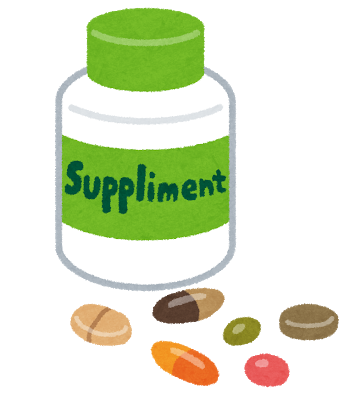 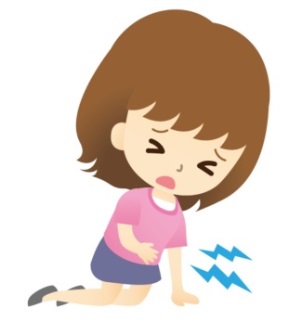 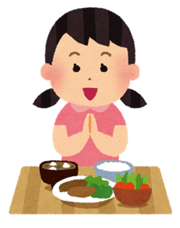 